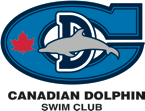 It has been 50 years since Elaine Tanner “Mighty Mouse”, a former Canadian Dolphin Swimmer and Canadian National swimmer won medals for Canada at the Olympic Games in Mexico.  She is one of Canada’s all time best overall swimmers and was an inspiration for many young girls and boys to follow!“sent to us”Legendary Vancouver Dolphin Canada's "Mighty Mouse"  Elaine Tanner...International Swimming Hall of Famer in the 1960's.  Elaine will be celebrating an Historic Landmark late October of 2018This is her 50th Anniversary of making history for Canada. Elaine was the first woman in Canada to ever win an Olympic swimming medal in the 1968 Mexico City Olympics.  She won 3 setting, 2 Olympic records. Another historic fact the entire Olympic team of Canada had a total of 5 medals and she came back with 3 herself. This was quite a feat for a 17/18 young teenager especially in that era of dominate Australian and USA teams and was unheard of that a tiny Canadian did this.Please read an exert sent to Penny from Elaine.  Click on the link or cut and copy.https://www.macleans.ca/sports/a-letter-from-mighty-mouse-to-golden-penny-oleksiak/Elaine also sent a message to our younger swimmers below!"Being a true Champion in Life is far more than any single victory or defeat. Honest, persistent effort regardless of place builds character and confidence that can sustain us through Life's inevitable challenges. Therefore, the ultimate victory is not in defeating others but in believing and trusting in ourselves." ELAINE TANNER OC Dolphin Member "Mighty Mouse" 1960-1969.Let us celebrate the accomplishments of one of the greatest swimmers of all time who swam for CDSC!  We look forward to many of our young athletes striving to become their best and hope that some of the words from Elaine help them along this path.Thank you from the Canadian Dolphin Swim Club.